ПРОТОКОЛ №3 за проведено неприсъствено заседание на Обществения съвет към ОУ „Свети Иван Рилски“Днес, 21.03.2022г., в изпълнение на чл. 267 ал. 1 от Закона за предучилищното и училищното образование, се проведе неприсъствено заседание на Обществения съвет към ОУ „Св. Иван Рилски“. Всеки от членовете получи материали по разглеждания въпрос от дневния ред и имаше възможност да се запознае подробно с цялата необходима информация, за да може да вземе решение за съгласуване, както и да зададе въпроси. Материалите бяха изпратени на председателя на обществения съвет, както и на всички редовни членове. На заседанието взеха участие председателят на обществения съвет и всички редовни членове.Налице е кворум за вземане на решения.На заседанието се предложи и прие следния дневен ред:Съгласуване предложение за избор на учебници и учебни комплекти за първи, четвърти и пети клас за учебната 2022/2023 годинаГласували:„ЗА” - 7„ПРОТИВ”- 0 „ВЪЗДЪРЖАЛИ СЕ”- 0 Не бяха дадени други предложения.По т. 1 от дневния ред, бяха представени предложенията за избор на учебници и учебни комплекти за първи, четвърти и пети клас. В избора са участвали всички учители от начален етап, всички учители по английски език и учителите по история и цивилизации. Преди да бъде направен избора учителите са направили обсъждане и са избрали учебници, които според тях са най-подходящи за учениците. Изборът е оформен в протоколи, които са подписани от учителите. Избрани са учебници, както следва: За първи класБългарски език (Буквар) „Просвета – София“ АД – Румяна Танкова и др.Литература (Читанка) „Просвета – София“ АД – Румяна ТанковаМатематика „Просвета – София“ АД – Юл. Гарчева и др.Родинознание „Просвета – София“ АД – Л. Найденова и др.Музика „Просвета – София“ АД – П. Минчева и др.Изобразително изкуство „Просвета – София“ АД – Л. Ангелова и др.Технологии и предприемачество „Просвета – София“ АД – Г. Иванов и др.Английски език MacMillan education – Patricia Acosta, Angela PadronЗа четвърти класБългарски език (Буквар) „Просвета – София“ АД – Румяна Танкова и др.Читанка „Просвета – София“ АД – Румяна Танкова и др.Математика „Просвета – София“ АД – Юл. Гарчева и др.Човекът и природата „Просвета – София“ АД – Людмила Зафирова и др.Човекът и обществото „Просвета – София“ АД – Пламен Павлов и др.Изобразително изкуство „Просвета – София“ АД – Лучия Ангелова и др.Технологии и предприемачество „Просвета – София“ АД – Георги Иванов и др.Музика „Просвета – София“ АД – Галунка Калоферова и др.Английски език – PEARSON – Jeanne Perret, Maria AngelovaЗа пети класИстория и цивилизации „Просвета – София“ АД – Тодор Леков и др.Гласували:„ЗА” - 7„ПРОТИВ”- 0 	„ВЪЗДЪРЖАЛИ СЕ”- 0 На основание  чл. 16 от Правилник за създаването, устройството и дейността на обществените съвети към детските градини и училищата, Общественият съветР  Е  Ш  И :Съгласува избора на учебници и учебни комплекти за първи, четвърти и пети клас за  2022/2023 годинаКъм протокола от заседанието е приложена цялата кореспонденция с членовете на обществения съвет във връзка с обсъжданите и съгласувани въпроси по дневния ред.Председател на Обществения съвет                                             Изготвил:………………………	…………………………./Христина Колева/                                                                              /Дияна Никифорова/21.03.2022г.                                                                                        Гр. Перник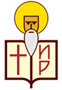 ОСНОВНО УЧИЛИЩЕ„СВ. ИВАН РИЛСКИ”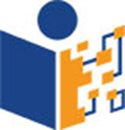 град Перник 2300, кв. “Монте Карло” №1, тел. : 076 607612, e-mail: school@ouivanrilski.comград Перник 2300, кв. “Монте Карло” №1, тел. : 076 607612, e-mail: school@ouivanrilski.comград Перник 2300, кв. “Монте Карло” №1, тел. : 076 607612, e-mail: school@ouivanrilski.com